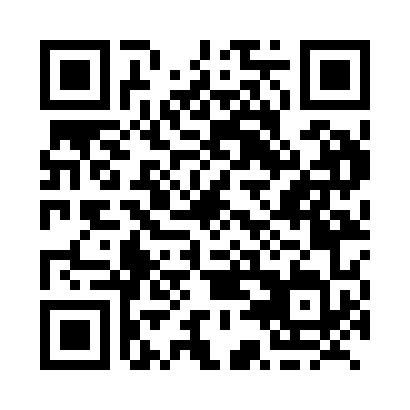 Prayer times for Anselmo, Alberta, CanadaMon 1 Jul 2024 - Wed 31 Jul 2024High Latitude Method: Angle Based RulePrayer Calculation Method: Islamic Society of North AmericaAsar Calculation Method: HanafiPrayer times provided by https://www.salahtimes.comDateDayFajrSunriseDhuhrAsrMaghribIsha1Mon3:305:151:467:2710:1612:012Tue3:315:161:467:2710:1512:003Wed3:315:171:467:2710:1512:004Thu3:325:181:467:2710:1412:005Fri3:325:191:467:2710:1312:006Sat3:335:201:467:2610:1312:007Sun3:345:211:477:2610:1211:598Mon3:345:221:477:2610:1111:599Tue3:355:231:477:2510:1011:5910Wed3:355:241:477:2510:0911:5811Thu3:365:251:477:2410:0811:5812Fri3:375:271:477:2410:0711:5713Sat3:385:281:477:2310:0611:5714Sun3:385:291:487:2310:0511:5615Mon3:395:311:487:2210:0411:5616Tue3:405:321:487:2210:0311:5517Wed3:405:331:487:2110:0211:5518Thu3:415:351:487:2010:0011:5419Fri3:425:361:487:209:5911:5320Sat3:435:381:487:199:5811:5321Sun3:435:391:487:189:5611:5222Mon3:445:411:487:179:5511:5123Tue3:455:421:487:179:5311:5024Wed3:465:441:487:169:5211:5025Thu3:475:451:487:159:5011:4926Fri3:475:471:487:149:4811:4827Sat3:485:491:487:139:4711:4728Sun3:495:501:487:129:4511:4629Mon3:505:521:487:119:4311:4630Tue3:515:531:487:109:4211:4531Wed3:515:551:487:099:4011:44